Badgers Class Blog – Week commencing 22nd-26th May 2022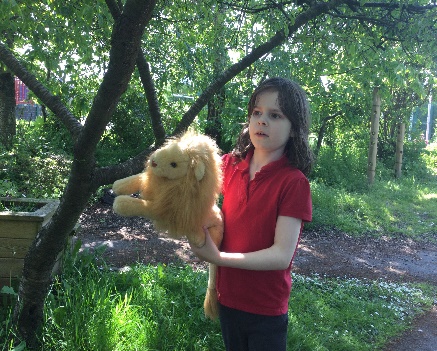 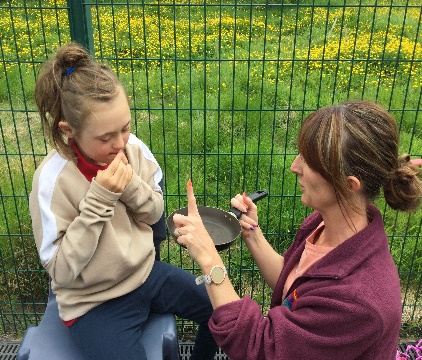 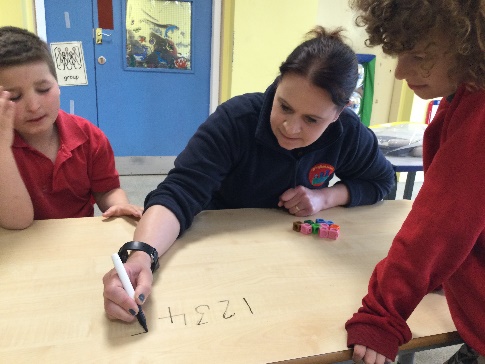 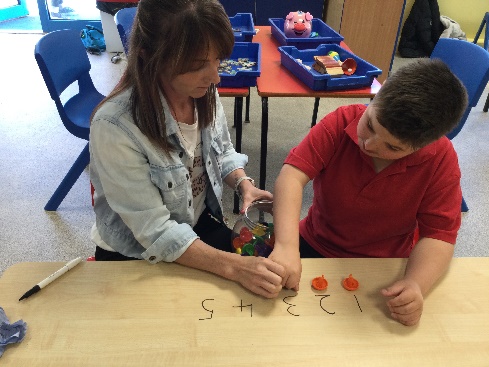 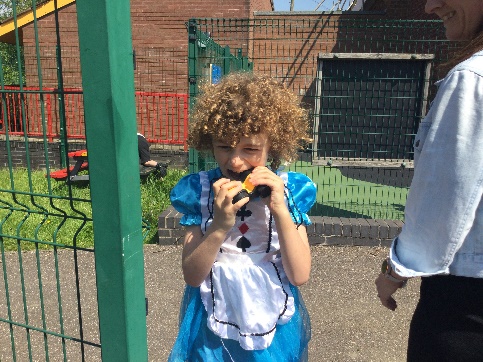 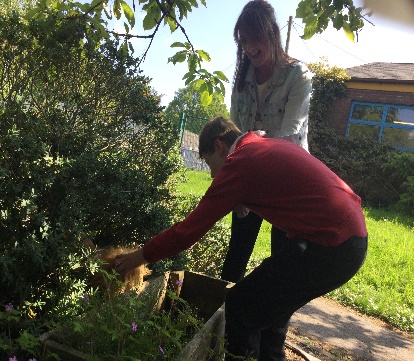 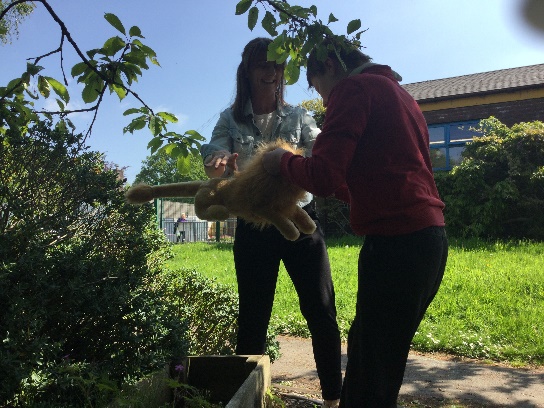 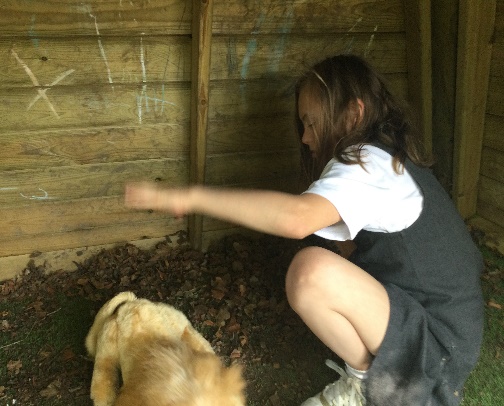 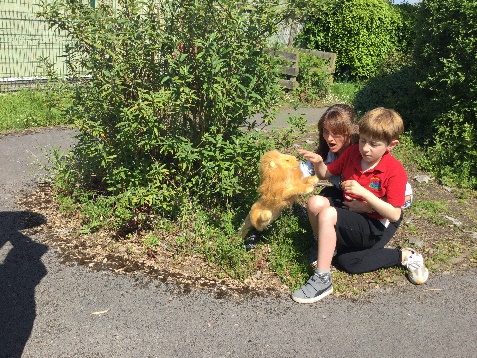 MondayThis morning some of us had phonics. This week we were focusing on the ‘i’ sound whilst the rest of us practiced our PECS skills. Afterwards we had math's, today we continued to practice our counting and taking one away. In the afternoon we enjoyed the sun in the sensory garden.TuesdayThis morning some of us continued to explore the ‘i’ sound in phonics whilst the rest of us continued practicing our PECS skills, afterwards we shared our story ‘We’re going on a lion hunt’ Today we enjoyed our own lion hunt outside, we then continued to practice our counting and taking one away. In the afternoon we had soft play in the hall.Wednesday This morning we enjoyed working on our communication skills using our communication books, and picture exchange. Afterwards we continued with our Math's. In the afternoon some of us went swimming whilst the rest of us shared our reading books and continued working on our PECS skills.Thursday This morning some of us started our day with phonics whilst the rest of us continued to practice our PECS skills, we then shared our reading books, we then shared our story were going on a lion hunt. In the afternoon we took advantage of the lovely weather, played on the swing and visited our school hens.           Friday This morning we started our day with messy waterplay outside in the afternoon after a busy week, we enjoyed choice time before assembly.We are pleased to tell you that we have now set the date for this year's sports day, Tuesday June 20th, 2023, 10 – 11 o'clock – details to follow after half term. Have a lovely half term break school reopens on Monday 5th June 2023.Saturday 24th June Summer FairFriday 9th June- Luxury Items for our tombola or raffleFriday 18th June - Chocolates for Chocolate TombolaFriday 23rd June - CakesThe above dates will be non-uniform days.We hope you have a lovely half-termClaire,Zoe,Tash and Sonya